Goncharuk Valerii NikolaevichGeneral details:Certificates:Experience:Position applied for: 3rd EngineerAdditional position applied for: 4th EngineerDate of birth: 12.06.1978 (age: 39)Citizenship: UkraineResidence permit in Ukraine: YesCountry of residence: UkraineCity of residence: KyivPermanent address: Pochayninska str,57/59 app.137Contact Tel. No: +38 (044) 362-07-99 / +38 (097) 434-13-13E-Mail: vmgoncharuk3399@gmail.ruSkype: volvo--40U.S. visa: Yes. Expiration date 15.12.2026E.U. visa: NoUkrainian biometric international passport: YesDate available from: 22.11.2017English knowledge: ModerateMinimum salary: 2200 $ per month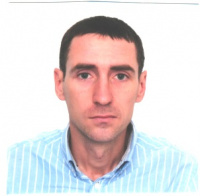 DocumentNumberPlace of issueDate of expiryCivil passportCH 035994Kyiv00.00.0000Seamanâs passportAB 502825Port Odessa13.01.2022Tourist passportFB 314208Kyiv12.03.2025TypeNumberPlace of issueDate of expiryAdvanced fire fighting6118 KSKyiv centre of training retraining and certification of seafarers13.05.2020Proficiency in survival craft and rescue boats other then fast rescue boats6625 KSKyiv centre of training and retraining and certification of seafarers07.05.2020Designated security duties of shipboard personnel27972 KSKyiv centre of training, retraining and certification of seafarers05.05.2020Safety familirization basic training and instruction for all seafarers8228 KSKyiv centre of training, retraining and certification of seafarers04.05.2020Medical first aid on board ship11534 KSKyiv centre of training, retraining and certification of seafarers11.05.2020Engine room resource management7403 KSKyiv centre of training, retraining and certification of seafarers18.05.2020Training of officers and raitings responsible for cargo handling on ships carrying dangerous and haz2009 KSKyiv centre of training, retraining and certification of seafarers08.05.2020Third-class-engineer11884/2015/11Kherson00.00.0000Endorsement11884/2015/11Kherson18.05.2020PositionFrom / ToVessel nameVessel typeDWTMEBHPFlagShipownerCrewing3rd Engineer02.06.2016-03.12.2016Stony LakeBulk Carrier45269SULZER 6RTA 511584PanamaSeavance Shipping SAMarin Man4th Engineer27.06.2015-30.12.2015Margaret River BridgeContainer Ship219257 S 60MC-C21515PanamaSeavance Shipping SAMarin ManCrane Operator01.06.2012-04.03.2015KPL-99Crane vessel5606 NVD 48-2660UkraineSapsan TranshipEurobulk